KENDRIYA VIDYALAYA ALWAR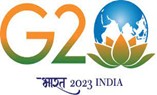 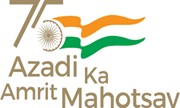 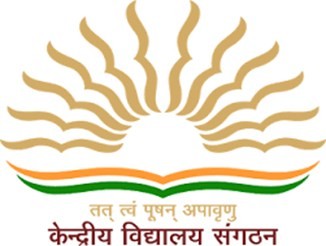 MONTHLY CALENDAR OF ACTIVITIES 2023-24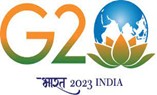 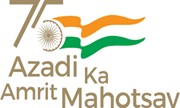 Kendriya Vidyalaya AlwarMonthly Calendar of Activities April 2023Kendriya Vidyalaya AlwarMonthly Calendar of Activities April 2023Kendriya Vidyalaya AlwarMonthly Calendar of Activities April 2023Kendriya Vidyalaya AlwarMonthly Calendar of Activities April 2023Kendriya Vidyalaya AlwarMonthly Calendar of Activities April 2023AreasActivitiesActivitiesAcademicsSetting of Academic Target, Mission Statement of KV & Display Learning OutcomesBridge Course for slow achieversPustkouphaarTarunoutsav of Class X appeared studentsDistribution of Student Diary , ID cards1st NIPUN MeetingNotification of Various Committees at Vidyalaya level as per directions of KVSVMC MeetingSetting of Academic Target, Mission Statement of KV & Display Learning OutcomesBridge Course for slow achieversPustkouphaarTarunoutsav of Class X appeared studentsDistribution of Student Diary , ID cards1st NIPUN MeetingNotification of Various Committees at Vidyalaya level as per directions of KVSVMC MeetingExaminationsConduct of Supplementary Examination.Sharing the Assessment Scheme to students, teachers and parents for the Academic Year2023 - 2024Conduct of Supplementary Examination.Sharing the Assessment Scheme to students, teachers and parents for the Academic Year2023 - 2024Promotion of Science &Technology and MathematicsRashtriya Bal Vaigyanik Pradarshani – Regional LevelAtal Tinkering Labs (ATL) activities (To be continued in all the Months)Journey of 25 students on the first day of Vande Bharat Train from Delhi to AjmerRashtriya Bal Vaigyanik Pradarshani – Regional LevelAtal Tinkering Labs (ATL) activities (To be continued in all the Months)Journey of 25 students on the first day of Vande Bharat Train from Delhi to AjmerEk Bharat Shrestha BharatSchool level competition on Vocal & Classical Music of paired state.Officials and DIG of SSB Mojpur camp along with weapons trainers, Dog squads & yoga trainers visited & demonstrated about the culture of different states, weapons reinstallements activitiesSchool level competition on Vocal & Classical Music of paired state.Officials and DIG of SSB Mojpur camp along with weapons trainers, Dog squads & yoga trainers visited & demonstrated about the culture of different states, weapons reinstallements activitiesGames & Sports, NCC & OthersVidyalaya Level Sports CompetitionVidyalaya Level Sports CompetitionScouts and GuidesState Level President (S/G) Certificate Examination Testing Camp.State Level President (S/G) Certificate Examination Testing Camp.Azadi Ka Amrit MahotsavDiscussions/Speech by Principal, Teachers & Students in Morning Assembly to makechildren aware about history of school and achievements of school .Discussions/Speech by Principal, Teachers & Students in Morning Assembly to makechildren aware about history of school and achievements of school .Celebration of National/ International Day WeekDr. Bhim Rao Ambedkar Jayanti 14th AprilWorld Health Day 7th AprilDr. Bhim Rao Ambedkar Jayanti 14th AprilWorld Health Day 7th AprilKendriya Vidyalaya AlwarMonthly Calendar of Activities May 2023Kendriya Vidyalaya AlwarMonthly Calendar of Activities May 2023Kendriya Vidyalaya AlwarMonthly Calendar of Activities May 2023Kendriya Vidyalaya AlwarMonthly Calendar of Activities May 2023Kendriya Vidyalaya AlwarMonthly Calendar of Activities May 2023AreasActivitiesActivitiesAcademicsArt Integrated Project to studentsAssignment of Holiday Homework in multidisciplinary project.Vidya Pravesh for Class-IArt Integrated Project to studentsAssignment of Holiday Homework in multidisciplinary project.Vidya Pravesh for Class-IExaminationsReview of Class IX & XI results 2022-23 after supplementary examination and Plan of Action for better results in the session 2023- 24.Review of Class IX & XI results 2022-23 after supplementary examination and Plan of Action for better results in the session 2023- 24.Promotion of Science &Technology and MathematicsCSIR Lab Visit under JIGYASACSIR Lab Visit under JIGYASAEk Bharat Shrestha BharatCollection and exhibition of Millets of partner state (IYM)Collection and exhibition of Millets of partner state (IYM)Games & Sports & OthersMental Health Assessment Battery Test for identification of Good PlayersMental Health Assessment Battery Test for identification of Good PlayersScouts and GuidesWeekly Troop/Company/Pack/ Flock/ Meeting at Vidyalaya LevelWeekly Troop/Company/Pack/ Flock/ Meeting at Vidyalaya LevelAzadi Ka Amrit MahotsavSensitization to Students, Teachers and Parents on Mission LiFE(Life Style for Environment)Sensitization to Students, Teachers and Parents on Mission LiFE(Life Style for Environment)Celebration of National/ International Event/WeekChildren Book Week 2nd to 8th May.Children Book Week 2nd to 8th May.Kendriya Vidyalaya AlwarMonthly Calendar of Activities June 2023Kendriya Vidyalaya AlwarMonthly Calendar of Activities June 2023Kendriya Vidyalaya AlwarMonthly Calendar of Activities June 2023Kendriya Vidyalaya AlwarMonthly Calendar of Activities June 2023Kendriya Vidyalaya AlwarMonthly Calendar of Activities June 2023AreasActivitiesActivitiesAcademicsVidya Pravesh for Class I StudentsWorkshop  under G20 Janbhagidari activity involving FLN on 14.6.23Vidya Pravesh for Class I StudentsWorkshop  under G20 Janbhagidari activity involving FLN on 14.6.23ExaminationsPreparation of Sample Question Papers for the entire Academic Year by the TeachersPreparation of Sample Question Papers for the entire Academic Year by the TeachersPromotion of Science &Technology and MathematicsCSIR Lab Visit under JIGYASACSIR Lab Visit under JIGYASAEk Bharat Shrestha BharatClassical and Folk Dance of Paired State.Classical and Folk Dance of Paired State.Games & Sports & OthersVidyalaya Level Sports Competition.Vidyalaya Level Sports Competition.Scouts and GuidesWeekly Troop/Company/Pack/ Flock/ Meeting at Vidyalaya Level.Weekly Troop/Company/Pack/ Flock/ Meeting at Vidyalaya Level.Azadi Ka Amrit MahotsavConduct of lectures, Seminars, Expert Talk on Yoga & Mediation in KVsHow to eliminate Single Use Plastic - campaign both inside and outside of the schooland use social medial handles to create awareness.Conduct of lectures, Seminars, Expert Talk on Yoga & Mediation in KVsHow to eliminate Single Use Plastic - campaign both inside and outside of the schooland use social medial handles to create awareness.Celebration of National/ International Event/WeekCelebration of International Yoga Day.World Environment DayCelebration of International Yoga Day.World Environment DayKendriya Vidyalaya AlwarMonthly Calendar of Activities July 2023Kendriya Vidyalaya AlwarMonthly Calendar of Activities July 2023Kendriya Vidyalaya AlwarMonthly Calendar of Activities July 2023Kendriya Vidyalaya AlwarMonthly Calendar of Activities July 2023Kendriya Vidyalaya AlwarMonthly Calendar of Activities July 2023AreasActivitiesActivitiesAcademicsPublication of Vidyalaya Patrika.Vidya Pravesh for Class - I StudentsFormation of Student Council by KVsWelcome of toppers who scored 90% and above in X & XII in  recent board exam 2022-23 on 5.7.2023 by honourable chairman, VMC & District collector, AlwarPress conference at KV Alwar on the event of 3rd Anniversary of NEP 2020on 28.7.2023Publication of Vidyalaya Patrika.Vidya Pravesh for Class - I StudentsFormation of Student Council by KVsWelcome of toppers who scored 90% and above in X & XII in  recent board exam 2022-23 on 5.7.2023 by honourable chairman, VMC & District collector, AlwarPress conference at KV Alwar on the event of 3rd Anniversary of NEP 2020on 28.7.2023ExaminationsPeriodic Test-I for class III to X & XIMonthly Test for Class XIIPeriodic Test-I for class III to X & XIMonthly Test for Class XIIPromotion of Science &Technology and MathematicsRegistration for INSPIRE Awards MANAK Scheme (Tentative)IOQM.Registration for INSPIRE Awards MANAK Scheme (Tentative)IOQM.Ek Bharat Shrestha BharatWriting of 100 sentences learnt in the language of paired state.GROUP DANCE COMPETITION UNDER CCA ON 5.7.2023Writing of 100 sentences learnt in the language of paired state.GROUP DANCE COMPETITION UNDER CCA ON 5.7.2023Games & Sports & OthersVidyalaya Level Sports Competition,Self Defence Training/workshop for Girls class VI to XII.Vidyalaya Level Sports Competition,Self Defence Training/workshop for Girls class VI to XII.Scouts and GuidesRajya Puraskar Testing Camp of Scouts and Guides.Rajya Puraskar Testing Camp of Scouts and Guides.Azadi Ka Amrit MahotsavCompose Poem, Stories, Articles etc. on Azadi Ka Amrit MahotsavCompose Poem, Stories, Articles etc. on Azadi Ka Amrit MahotsavCelebration of National/ International Event/WeekVan Mahotsav — Target ‘One Child One Plant’Van Mahotsav — Target ‘One Child One Plant’Kendriya Vidyalaya AlwarMonthly Calendar of Activities August 2023Kendriya Vidyalaya AlwarMonthly Calendar of Activities August 2023Kendriya Vidyalaya AlwarMonthly Calendar of Activities August 2023Kendriya Vidyalaya AlwarMonthly Calendar of Activities August 2023Kendriya Vidyalaya AlwarMonthly Calendar of Activities August 2023AreasActivitiesActivitiesAcademics2nd NIPUN MeetingVMC MEETING 23.8.20232nd NIPUN MeetingVMC MEETING 23.8.2023ExaminationsCBSE LOC submission for Class X and XII (Tentative).Monthly Test for Class X and XII & PTMCBSE LOC submission for Class X and XII (Tentative).Monthly Test for Class X and XII & PTMPromotion of Science &Technology and MathematicsSchool level selection of Project for NCSC.Review of activities under STEM.School level selection of Project for NCSC.Review of activities under STEM.Ek Bharat Shrestha BharatCultural Competition- Folk dance/ patriotic song & music of the Paired state for classesI-XII.Cultural Competition- Folk dance/ patriotic song & music of the Paired state for classesI-XII.Ek Bharat Shrestha BharatCultural Competition- Folk dance/ patriotic song & music of the Paired state for classesI-XII.Cultural Competition- Folk dance/ patriotic song & music of the Paired state for classesI-XII.Games & Sports & OthersCelebration of National Sports DayRegional Level Sports Meet.Celebration of FIT INDIA Week Celebration of National Sports DayRegional Level Sports Meet.Celebration of FIT INDIA Week Scouts and GuidesTritiya Sopan/Tritiya Charan/Sawarn Pankh Testing Camp.Tritiya Sopan/Tritiya Charan/Sawarn Pankh Testing Camp.Azadi Ka Amrit MahotsavReliving the struggle for Independence through community singing/ Fancy DressCompetition/ Prabhat Pheri etc.Reliving the struggle for Independence through community singing/ Fancy DressCompetition/ Prabhat Pheri etc.Celebration of National/ International Event/WeekYouth Parliament at Regional Level.Celebration of Independence DayYouth Parliament at Regional Level.Celebration of Independence DayKendriya Vidyalaya AlwarMonthly Calendar of Activities September 2023Kendriya Vidyalaya AlwarMonthly Calendar of Activities September 2023Kendriya Vidyalaya AlwarMonthly Calendar of Activities September 2023Kendriya Vidyalaya AlwarMonthly Calendar of Activities September 2023Kendriya Vidyalaya AlwarMonthly Calendar of Activities September 2023AreasActivitiesActivitiesAcademicsSubmission of Staff Sanction proposals for Academic Session 2024-25Review of Action Taken of Academic	Supervision & Plan of Action thereof.Submission of Staff Sanction proposals for Academic Session 2024-25Review of Action Taken of Academic	Supervision & Plan of Action thereof.ExaminationsHalf Yearly Examination for Class III-VIIIPeriodic Test –II for Class –IX & XMonthly Test for class XIIVerification of LOC for Class X and XII (Tentative)Online CBSE Registration of Class IX & XI (Tentative)Half Yearly Examination for Class III-VIIIPeriodic Test –II for Class –IX & XMonthly Test for class XIIVerification of LOC for Class X and XII (Tentative)Online CBSE Registration of Class IX & XI (Tentative)Promotion of Science &Technology and MathematicsSubmission of Projects in INSPIRE Awards MANAK (Tentative)Submission of Projects in INSPIRE Awards MANAK (Tentative)Promotion of Science &Technology and MathematicsSubmission of Projects in INSPIRE Awards MANAK (Tentative)Submission of Projects in INSPIRE Awards MANAK (Tentative)cEk Bharat Shrestha BharatVideo Conferencing with students of Paired State for classes VI-XII.Video Conferencing with students of Paired State for classes VI-XII.cGames & Sports & OthersKVS National Sports Meet for Boys & GirlsParticipation in National School Games Khelo India.Health checkup of students.KVS National Sports Meet for Boys & GirlsParticipation in National School Games Khelo India.Health checkup of students.cScouts and GuidesGolden Arrow Award Camp of Cub/ Bulbul at Regional LevelGolden Arrow Award Camp of Cub/ Bulbul at Regional LevelcCelebration of National/ International Event/WeekCelebration of Teachers’ Day.Hindi Diwas & Hindi Pakhawada.Celebration of Teachers’ Day.Hindi Diwas & Hindi Pakhawada.ccKendriya Vidyalaya AlwarMonthly Calendar of Activities October 2023Kendriya Vidyalaya AlwarMonthly Calendar of Activities October 2023Kendriya Vidyalaya AlwarMonthly Calendar of Activities October 2023Kendriya Vidyalaya AlwarMonthly Calendar of Activities October 2023Kendriya Vidyalaya AlwarMonthly Calendar of Activities October 2023AreasActivitiesActivitiesAcademicsDistribution of Students Support Material for the Class X & XII students at RegionalLevel.Completion of syllabus of X & XII Distribution of Students Support Material for the Class X & XII students at RegionalLevel.Completion of syllabus of X & XII ExaminationsConduction of class test, slip test, chapter wise test for class X & XII.Conduction of class test, slip test, chapter wise test for class X & XII.Promotion of Science &Technology and MathematicsConduct of National Children Science Congress at KVs/ ROs & National LevelConduct of National Children Science Congress at KVs/ ROs & National LevelEk Bharat Shrestha BharatCelebrations of National Unity Day to commemorate the Birth Anniversary of SardarVallabhbhai Patel.KVS National Level Competition on EBSB.Excursion tour for class IX to XII to visit parliament/Bits Pilani/Any historical place nearbyCelebrations of National Unity Day to commemorate the Birth Anniversary of SardarVallabhbhai Patel.KVS National Level Competition on EBSB.Excursion tour for class IX to XII to visit parliament/Bits Pilani/Any historical place nearbyEk Bharat Shrestha BharatCelebrations of National Unity Day to commemorate the Birth Anniversary of SardarVallabhbhai Patel.KVS National Level Competition on EBSB.Excursion tour for class IX to XII to visit parliament/Bits Pilani/Any historical place nearbyCelebrations of National Unity Day to commemorate the Birth Anniversary of SardarVallabhbhai Patel.KVS National Level Competition on EBSB.Excursion tour for class IX to XII to visit parliament/Bits Pilani/Any historical place nearbyGames & Sports & OthersKVS National Sports Meet for Boys & GirlsParticipation in National School Games Khelo IndiaAnnual sports day celebrationKVS National Sports Meet for Boys & GirlsParticipation in National School Games Khelo IndiaAnnual sports day celebrationScouts and GuidesInvestiture Ceremony at unit levelInvestiture Ceremony at unit levelCelebration of National/ International Event/WeekCelebration of Gandhi JayantiVigilance Awareness WeekCelebration of Gandhi JayantiVigilance Awareness WeekKendriya Vidyalaya AlwarMonthly Calendar of Activities November 2023Kendriya Vidyalaya AlwarMonthly Calendar of Activities November 2023Kendriya Vidyalaya AlwarMonthly Calendar of Activities November 2023Kendriya Vidyalaya AlwarMonthly Calendar of Activities November 2023Kendriya Vidyalaya AlwarMonthly Calendar of Activities November 2023AreasActivitiesActivitiesAcademicsReview of Subject Committee Meetings at School Level & Action Taken thereof.3rd NIPUN MeetingMeetings with parents of high achievers and slow bloomers.Implementation of all activities under PMShriReview of Subject Committee Meetings at School Level & Action Taken thereof.3rd NIPUN MeetingMeetings with parents of high achievers and slow bloomers.Implementation of all activities under PMShriExaminationsHalf Yearly Examination for Class XI.Ist Pre- Board Examination for class X & XII (Summer Station KVs)Half Yearly Examination for Class XI.Ist Pre- Board Examination for class X & XII (Summer Station KVs)Promotion of Science &Technology and MathematicsNational Children Science Congress (NCSC) at KVS Level.National Children Science Congress (NCSC) at KVS Level.Ek Bharat Shrestha BharatSpeech/Debate/Essay/Quiz on Fundamental Rights & Duties/ Preamble of Constitution of India & Panchayat Raj SystemSpeech/Debate/Essay/Quiz on Fundamental Rights & Duties/ Preamble of Constitution of India & Panchayat Raj SystemEk Bharat Shrestha BharatSpeech/Debate/Essay/Quiz on Fundamental Rights & Duties/ Preamble of Constitution of India & Panchayat Raj SystemSpeech/Debate/Essay/Quiz on Fundamental Rights & Duties/ Preamble of Constitution of India & Panchayat Raj SystemGames & Sports & OthersSports Day Celebration Participation in National School GamesKhelo India Tournament through StatesSports Day Celebration Participation in National School GamesKhelo India Tournament through StatesScouts and GuidesCelebration of Bharat Scouts & Guides Foundation Day.Celebration of Bharat Scouts & Guides Foundation Day.Celebration of National/ Inter- national Event/WeekCelebration of Children’s DayCelebration of Constitution DayCelebration of Children’s DayCelebration of Constitution DayKendriya Vidyalaya AlwarMonthly Calendar of Activities December 2023Kendriya Vidyalaya AlwarMonthly Calendar of Activities December 2023Kendriya Vidyalaya AlwarMonthly Calendar of Activities December 2023Kendriya Vidyalaya AlwarMonthly Calendar of Activities December 2023Kendriya Vidyalaya AlwarMonthly Calendar of Activities December 2023AreasActivitiesActivitiesAcademicsStrategy for focused Revision and follow up after of Pre-Board Examination.Special Classes for Class- X & XII.Strategy for focused Revision and follow up after of Pre-Board Examination.Special Classes for Class- X & XII.ExaminationsPre Board – II for Class X and XII.Practice for the solution of previous 5 years CBSE question papers.Practice for model answers from the toppers CBSE answer sheets.Pre Board – II for Class X and XII.Practice for the solution of previous 5 years CBSE question papers.Practice for model answers from the toppers CBSE answer sheets.Promotion of Science &Technology and MathematicsINSPIRE Awards MANAK - National Level (as per schedule notified by Department of Science Technology)INSPIRE Awards MANAK - National Level (as per schedule notified by Department of Science Technology)Ek Bharat Shrestha BharatStudent Exchange Programme with Paired State.Student Exchange Programme with Paired State.Ek Bharat Shrestha BharatStudent Exchange Programme with Paired State.Student Exchange Programme with Paired State.Games & Sports & OthersParticipation in National School Games & Khelo India tournament through statesSeema Darshan (Winter Break)Participation in National School Games & Khelo India tournament through statesSeema Darshan (Winter Break)Scouts and GuidesDiwitiya Sopan/Dwitiya Charan/ Rajat Pankh Testing CampDiwitiya Sopan/Dwitiya Charan/ Rajat Pankh Testing CampCelebration of National/ International Event/WeekAnnual Day CelebrationKVS Foundation Day (Diamond Jubilee Year)National Mathematics DayAnnual Day CelebrationKVS Foundation Day (Diamond Jubilee Year)National Mathematics DayKendriya Vidyalaya AlwarMonthly Calendar of Activities January 2024Kendriya Vidyalaya AlwarMonthly Calendar of Activities January 2024Kendriya Vidyalaya AlwarMonthly Calendar of Activities January 2024Kendriya Vidyalaya AlwarMonthly Calendar of Activities January 2024Kendriya Vidyalaya AlwarMonthly Calendar of Activities January 2024AreasActivitiesActivitiesAcademics4th NIPUN MeetingPreparation for Class X and XII Board Examination.4th NIPUN MeetingPreparation for Class X and XII Board Examination.ExaminationsPeriodic Test – III for Class IXPeriodic Test –II for Class –III to VIII and Class XIInternal Assessment, Project & Practical for Class IX & XIIConduction of CBSE practical examinations 2023-24.Periodic Test – III for Class IXPeriodic Test –II for Class –III to VIII and Class XIInternal Assessment, Project & Practical for Class IX & XIIConduction of CBSE practical examinations 2023-24.Ek Bharat Shrestha BharatPreparation of Art Project for School level Internal Assessment for 2023 Exam onpartner state.Preparation of Art Project for School level Internal Assessment for 2023 Exam onpartner state.Ek Bharat Shrestha BharatPreparation of Art Project for School level Internal Assessment for 2023 Exam onpartner state.Preparation of Art Project for School level Internal Assessment for 2023 Exam onpartner state.Games & Sports & OthersMedical Health CheckupMedical Health CheckupScouts and GuidesWeekly Troop/Company/Pack/ Flock Meeting at Vidyalaya LevelWeekly Troop/Company/Pack/ Flock Meeting at Vidyalaya LevelCelebration of National/ International Event/WeekCelebration of Republic DayNational Youth DayCelebration of Republic DayNational Youth DayKendriya Vidyalaya AlwarMonthly Calendar of Activities February 2024Kendriya Vidyalaya AlwarMonthly Calendar of Activities February 2024Kendriya Vidyalaya AlwarMonthly Calendar of Activities February 2024Kendriya Vidyalaya AlwarMonthly Calendar of Activities February 2024Kendriya Vidyalaya AlwarMonthly Calendar of Activities February 2024AreasActivitiesActivitiesAcademicsNotification and Registration for Admission in Class- I - Academic session 2024-25Revision work for Session Ending ExaminationSpecial classes only for under achievers selected on the basis of pre board examMotivational speech & stress management seminar for X & XII class students to overcome the examination stress.Notification and Registration for Admission in Class- I - Academic session 2024-25Revision work for Session Ending ExaminationSpecial classes only for under achievers selected on the basis of pre board examMotivational speech & stress management seminar for X & XII class students to overcome the examination stress.ExaminationsInternal Assessment & Project for Class III & VIIIRevision for Internal & CBSE ExaminationInternal Assessment & Project for Class III & VIIIRevision for Internal & CBSE ExaminationPromotion of Science &Technology and MathematicsReview of ATL Activities 2023-24Review of ATL Activities 2023-24Ek Bharat Shrestha BharatSchool Report Patrika (e-Magazine) for Annual Activities of EBSB.School Report Patrika (e-Magazine) for Annual Activities of EBSB.Games & Sports & OthersPreparation & Planning for Games & Sports for next Academic Session 2023-24.Preparation & Planning for Games & Sports for next Academic Session 2023-24.Scouts and GuidesCelebration World Thinking Day.Participation in Golden Arrow Rally.Celebration World Thinking Day.Participation in Golden Arrow Rally.Celebration of National/ International Event/WeekNational Science DayInternational Mother Tongue DayNational Science DayInternational Mother Tongue DayKendriya Vidyalaya AlwarMonthly Calendar of Activities March 2024Kendriya Vidyalaya AlwarMonthly Calendar of Activities March 2024Kendriya Vidyalaya AlwarMonthly Calendar of Activities March 2024Kendriya Vidyalaya AlwarMonthly Calendar of Activities March 2024Kendriya Vidyalaya AlwarMonthly Calendar of Activities March 2024AreasActivitiesActivitiesAcademicsAdmission to Class -I, Session- 2024 - 25Planning for new Academic session 2024 -25Book donation on the day of result declaration.Preparation of contractual teachers’ panel for the session 2024-25.Stock verification & condemnation.Admission to Class -I, Session- 2024 - 25Planning for new Academic session 2024 -25Book donation on the day of result declaration.Preparation of contractual teachers’ panel for the session 2024-25.Stock verification & condemnation.ExaminationsSession Ending Examination, 2023-24.Declaration of ResultsSession Ending Examination, 2023-24.Declaration of ResultsPromotion of Science &Technology and MathematicsReview of the Promotion of the Science Activities and plan of action for nextAcademic year.Review of the Promotion of the Science Activities and plan of action for nextAcademic year.Promotion of Science &Technology and MathematicsReview of the Promotion of the Science Activities and plan of action for nextAcademic year.Review of the Promotion of the Science Activities and plan of action for nextAcademic year.Games & Sports & OthersGames & Sports & Others Preparation calendar of Academic for Next Academic Year.Games & Sports & Others Preparation calendar of Academic for Next Academic Year.Scouts and GuidesCelebration of Earth Hour.Celebration of Earth Hour.Celebration of National/ International Event/WeekCelebration of International Women’s Day on 8th March 2024.Celebration of International Women’s Day on 8th March 2024.